МЕТОДИЧЕСКИЕ РЕКОМЕНДАЦИИ 
по организации и проведению в 2020 году 
мероприятий, посвященных Дню Конституции Российской Федерации 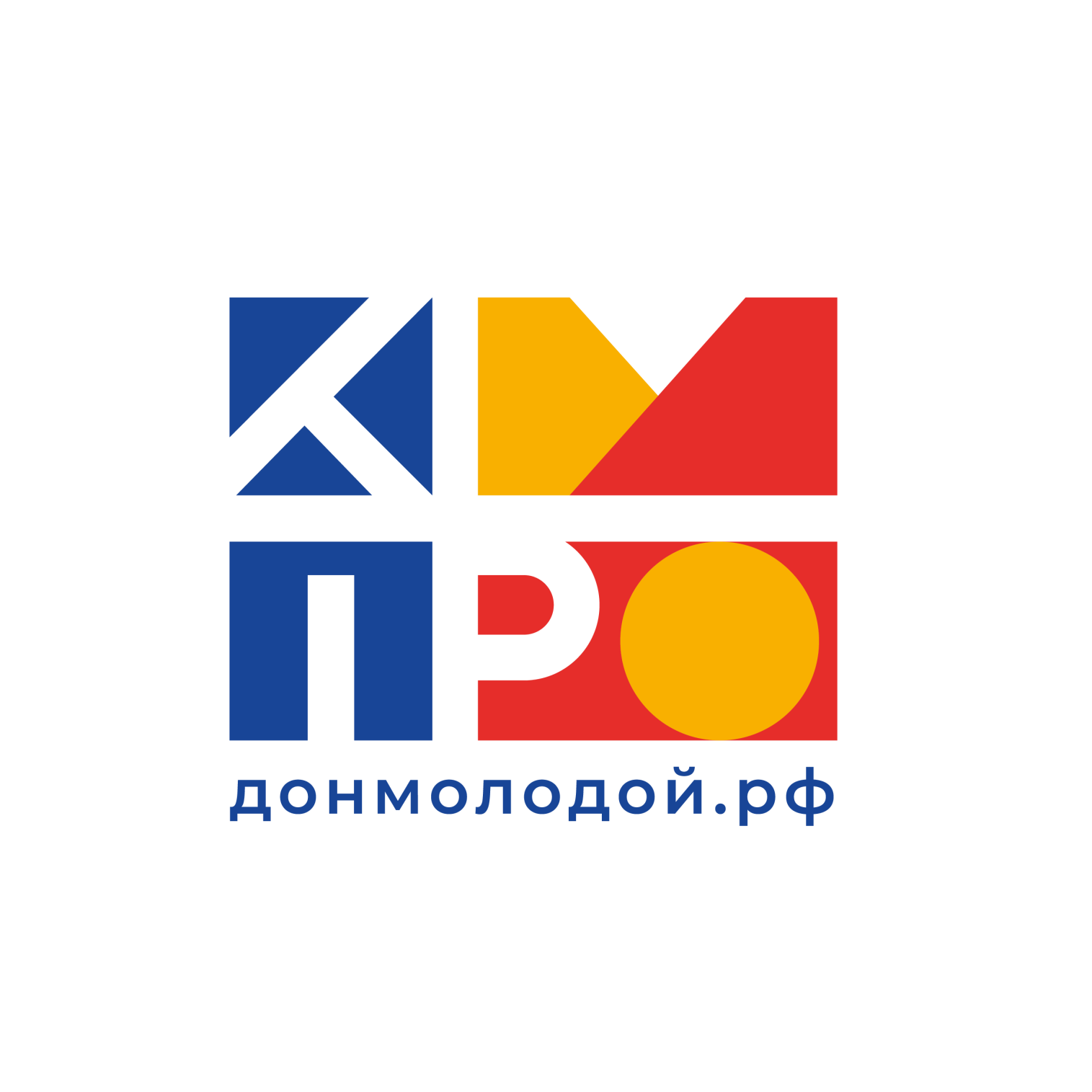 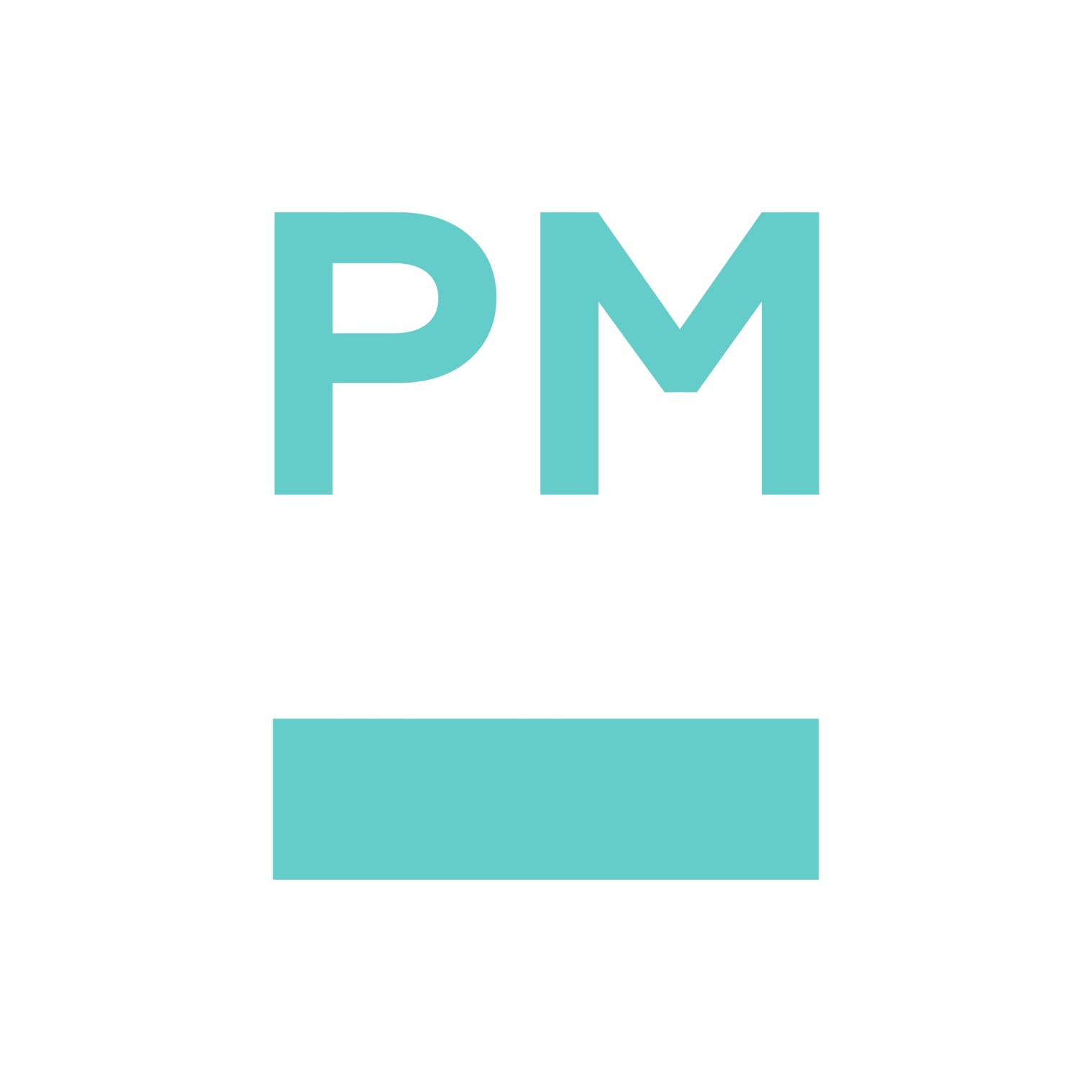 1. Общие положения1.1. Период проведения мероприятий: с 1 по 12 декабря 2020 года.1.2. Цель: формирование ценностных установок и национального самосознания молодежи, развитие гражданственности и патриотизма в молодежной среде.  1.3. Задачи:– формирование представления об истории создания важного государственного праздника – Дня Конституции Российской Федерации;– воспитание у молодых граждан чувства уважения к законам Российского государства, утверждение в их сознании социально значимых государственно-гражданских ценностей, взглядов, убеждений, прав и свобод человека и гражданина; – вовлечение молодых жителей Ростовской области в процесс развития гражданского общества.	2. Участники мероприятий	2.1. Участниками мероприятий являются жители Ростовской области, активисты патриотических объединений и поисковых отрядов, молодежные общественные объединения, волонтеры, обучающиеся образовательных организаций на территории муниципальных образований Ростовской области.3. Порядок реализации Рекомендаций3.1 Рекомендации включают в себя следующие мероприятия:3.1.1. Онлайн-акция «Моя Конституция»;3.1.2. Гражданско-патриотическая акция «Символ государства» в онлайн-формате;3.1.3. КВИЗ-викторина «Конституция России»;3.1.4. Онлайн-акция «Поправки в Конституцию 2020».4. Организация и проведение мероприятий4.1. Онлайн-акция «Моя Конституция»4.1.1. Для участия в акции необходимо:– опубликовать свое фото с печатной версией Конституции РФ в руках, с комментарием на тему «Что для меня значит Конституция нашей страны»;– разместить фото в социальных сетях («ВКонтакте», «Instagram» и др.);– в публикации указать хэштеги: #День_Конституции #РостовскаяОбласть #ДонМолодой #Ростовпатриотцентр #ЖивуНаДону и отметить официальное сообщество «Ростовпатриотцентр» @rostovpatriotcentre.4.2. Гражданско-патриотическая акция «Символ государства» в онлайн-формате4.2.1. Для участия в акции необходимо:– прикрепить логотип акции на фото с помощью сайта: https://avatanplus.com/users/me/stickers#resource-4771252, либо с использованием других ресурсов;– разместить фото в социальных сетях («ВКонтакте», «Instagram» и др.);– в публикации указать хэштеги: #День_Конституции #РостовскаяОбласть #ДонМолодой #Ростовпатриотцентр #ЖивуНаДону.4.3. КВИЗ-викторина «Конституция России»4.3.1. КВИЗ-викторина «Конституция России» (далее – викторина) будет проходить в онлайн-формате в официальном сообществе 
ГАУ РО «Ростовпатриотцентр» в социальной сети «ВКонтакте» (ссылка на сообщество: https://vk.com/rostovpatriotcentre ). 4.3.2. Участникам будет предложено 12 интеллектуальных вопросов, связанных с историей возникновения и значением государственного праздника «День Конституции Российской Федерации». По итогам прохождения викторины участники смогут не только узнать, насколько они эрудированны в теме, но и расширить кругозор в данной области.4.3.3. Для участия в викторине необходимо:– проинформировать молодежь муниципального образования о старте викторины (репост публикации из официального сообщества ГАУ РО «Ростовпатриотцентр», а также иные способы);– в официальном сообществе ГАУ РО «Ростовпатриотцентр» в социальной сети «ВКонтакте» перейти по ссылке, которая будет прикреплена к основному посту, и ответить в режиме текущего времени на вопросы.4.3.4. Ссылка с викториной будет размещена 1 декабря 2020 года и доступна 
без ограничений. Участники смогут увидеть свой результат прохождения викторины сразу же по ее завершении.4.4. Онлайн-акция «Поправки в Конституцию 2020»4.4.1. В рамках акции в официальном сообществе «ВКонтакте» «Ростовпатриотцентр» (ссылка на сообщество: https://vk.com/rostovpatriotcentre) не позднее 1 декабря 2020 года будет опубликован информационный пост, посвященной анализу поправок в Конституцию России в 2020 году.4.4.2. Для участия в онлайн-акции необходимо:– сделать репост публикации из сообщества «ВКонтакте» «Ростовпатриотцентр» на свою страницу в социальной сети;– в публикации указать хэштеги: #День_Конституции #РостовскаяОбласть #ДонМолодой #Ростовпатриотцентр #ЖивуНаДону.Приложение № 1Информация о проведении на территории Матвеево-Курганского районамероприятий, посвященных Дню Конституции Российской Федерации, в 2020 году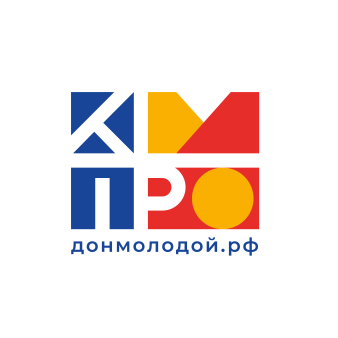 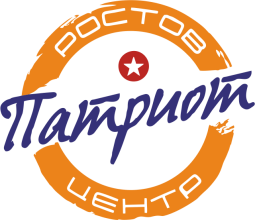 №п/пНаименование мероприятияДата проведения(период)Охват молодежи(количество)Охват молодежи(количество)Ссылки на публикации в соц. сетях, новостных сайтах, электронных СМИ№п/пНаименование мероприятияДата проведения(период)человекпросмотровСсылки на публикации в соц. сетях, новостных сайтах, электронных СМИ12…ИтогоИтогоИтого